
Anno scolastico 2017-2018RELAZIONE FINALE DEL DOCENTECiascun docente è invitato a prendere in considerazione SOLO le voci compilate nel Piano di Lavoro iniziale, con le eventuali modifiche apportate.Si allega l’elenco dei contenuti affrontati.Siena,									Il  Docente   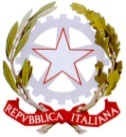 ISTITUTO ISTRUZIONE SUPERIORE “E.S.PICCOLOMINI”con sezioni associate: Liceo Classico e Musicale “E.S. Piccolomini” Siena – Prato S.Agostino n.2 – Tel.0577280787Liceo Artistico  “D. Buoninsegna” – Siena – Piazza Madre Teresa di Calcutta n.2 – Tel.0577/281223Liceo Scienze Umane e Liceo Economico Sociale “S. Caterina da Siena” Siena – Prato S.Agostino n.2 – Tel.0577280787___________________________________________________________________________________________________________________________________________________________________________________________Docente:  Disciplina/e: Classe:            Sezione associata:Numero ore di lezione effettuate:PROFILO FINALE DELLA CLASSE(Indicare i livelli raggiunti in termini di impegno, interesse, partecipazione alle proposte didattiche, ecc.)OBIETTIVI RAGGIUNTIRiportare gli obiettivi fissati in fase di programmazione iniziale, specificarne il grado di raggiungimento (pienamente, parzialmente o niente affatto raggiunti) ed eventualmente le relative motivazioni RISULTATI DI APPRENDIMENTO RAGGIUNTIIndicare con una X il grado di progresso verificato nelle competenze esercitate nella propria disciplina, come riportato a scopo d’esempio nelle prime voci:METODI E STRUMENTI(Indicare metodologia le metodologie e gli strumenti adottati, le attività curricolari ed extracurricolari effettivamente svolte)CONTENUTI AFFRONTATI(Indicare solo le variazioni rispetto alla programmazione iniziale ed eventualmente le relative motivazioni)VERIFICHE(Indicare solo le variazioni rispetto alla programmazione iniziale ed eventualmente le relative motivazioni)CRITERI DI VALUTAZIONE(Indicare solo le variazioni rispetto alla programmazione iniziale ed eventualmente le relative motivazioni) RAPPORTI CON LE FAMIGLIE(Indicare eventuali problemi riscontrati nella relazione con le famiglie degli alunni) 